مالاسمتهيئة الفصل التاسعتهيئة الفصل التاسعتهيئة الفصل التاسعالمئاتالمئاتالمئاتالآحاد والعشراتالآحاد والعشراتالآحاد والعشراتأحل المسألةأحل المسألةأحل المسألةالقيمة المنزلية للأعداد حتى 1000القيمة المنزلية للأعداد حتى 1000القيمة المنزلية للأعداد حتى 1000مالاسمحضورمشاركة واجبحضورمشاركة واجبحضورمشاركة واجبحضورمشاركة واجبحضورمشاركة واجب١٢٣٤٥٦٧٨٩١٠١١١٢١٣١٤١٥١٦١٧١٨١٩٢٠٢١٢٢مالاسماختبار منتصف الفصلاختبار منتصف الفصلاختبار منتصف الفصلقراءة الأعداد حتى 1000 وكتابتهاقراءة الأعداد حتى 1000 وكتابتهاقراءة الأعداد حتى 1000 وكتابتهامقارنة الأعداد مقارنة الأعداد مقارنة الأعداد ترتيب الأعدادترتيب الأعدادترتيب الأعدادالأنماط العدديةالأنماط العدديةالأنماط العدديةمالاسمحضورمشاركة واجبحضورمشاركة واجبحضورمشاركة واجبحضورمشاركة واجبحضورمشاركة واجب١٢٣٤٥٦٧٨٩١٠١١١٢١٣١٤١٥١٦١٧١٨١٩٢٠٢١٢٢مالاسماختبار الفصلاختبار الفصلاختبار الفصلتهيئة الفصل العاشرتهيئة الفصل العاشرتهيئة الفصل العاشرالمجسماتالمجسماتالمجسماتالأوجه والأحرف والرؤوسالأوجه والأحرف والرؤوسالأوجه والأحرف والرؤوسأحل المسألةأحل المسألةأحل المسألةمالاسمحضورمشاركة واجبحضورمشاركة واجبحضورمشاركة واجبحضورمشاركة واجبحضورمشاركة واجب١٢٣٤٥٦٧٨٩١٠١١١٢١٣١٤١٥١٦١٧١٨١٩٢٠٢١٢٢مالاسماختبار منتصف الفصلاختبار منتصف الفصلاختبار منتصف الفصلالأشكال المستويةالأشكال المستويةالأشكال المستويةمقارنة الأشكال المستويةمقارنة الأشكال المستويةمقارنة الأشكال المستويةتكوين الأشكالتكوين الأشكالتكوين الأشكالاختبار الفصلاختبار الفصلاختبار الفصلمالاسمحضورمشاركة واجبحضورمشاركة واجبحضورمشاركة واجبحضورمشاركة واجبحضورمشاركة واجب١٢٣٤٥٦٧٨٩١٠١١١٢١٣١٤١٥١٦١٧١٨١٩٢٠٢١٢٢مالاسمتهيئة الفصل الحادي عشرتهيئة الفصل الحادي عشرتهيئة الفصل الحادي عشروحدات الطول غير القياسيةوحدات الطول غير القياسيةوحدات الطول غير القياسيةأحل المسألةأحل المسألةأحل المسألةقياس الأطوال بالسنتمتراتقياس الأطوال بالسنتمتراتقياس الأطوال بالسنتمتراتاستعمال مسطرة السنتمتراتاستعمال مسطرة السنتمتراتاستعمال مسطرة السنتمتراتمالاسمحضورمشاركة واجبحضورمشاركة واجبحضورمشاركة واجبحضورمشاركة واجبحضورمشاركة واجب١٢٣٤٥٦٧٨٩١٠١١١٢١٣١٤١٥١٦١٧١٨١٩٢٠٢١٢٢مالاسماختبار منتصف الفصلاختبار منتصف الفصلاختبار منتصف الفصلمقارنة المساحات وترتيبهامقارنة المساحات وترتيبهامقارنة المساحات وترتيبهاقياس المساحةقياس المساحةقياس المساحةاستقصاء حل المسألةاستقصاء حل المسألةاستقصاء حل المسألةاختبار الفصلاختبار الفصلاختبار الفصلمالاسمحضورمشاركة واجبحضورمشاركة واجبحضورمشاركة واجبحضورمشاركة واجبحضورمشاركة واجب١٢٣٤٥٦٧٨٩١٠١١١٢١٣١٤١٥١٦١٧١٨١٩٢٠٢١٢٢مالاسمتهيئة الفصل الثاني عشرتهيئة الفصل الثاني عشرتهيئة الفصل الثاني عشروحدات السعة غير القياسيةوحدات السعة غير القياسيةوحدات السعة غير القياسيةأحل المسألةأحل المسألةأحل المسألةالملمترات واللتراتالملمترات واللتراتالملمترات واللتراتاختبار منتصف الفصلاختبار منتصف الفصلاختبار منتصف الفصلمالاسمحضورمشاركة واجبحضورمشاركة واجبحضورمشاركة واجبحضورمشاركة واجبحضورمشاركة واجب١٢٣٤٥٦٧٨٩١٠١١١٢١٣١٤١٥١٦١٧١٨١٩٢٠٢١٢٢مالاسموحدات الكتلة غير القياسيةوحدات الكتلة غير القياسيةوحدات الكتلة غير القياسيةالجرام والكيلو جرامالجرام والكيلو جرامالجرام والكيلو جراماختبار الفصلاختبار الفصلاختبار الفصلتهيئة الفصل الثالث عشرتهيئة الفصل الثالث عشرتهيئة الفصل الثالث عشرجمع المئاتجمع المئاتجمع المئاتمالاسمحضورمشاركة واجبحضورمشاركة واجبحضورمشاركة واجبحضورمشاركة واجبحضورمشاركة واجب١٢٣٤٥٦٧٨٩١٠١١١٢١٣١٤١٥١٦١٧١٨١٩٢٠٢١٢٢مالاسمالجمع بإعادة تجميع الآحادالجمع بإعادة تجميع الآحادالجمع بإعادة تجميع الآحادالجمع بإعادة تجميع العشراتالجمع بإعادة تجميع العشراتالجمع بإعادة تجميع العشراتأحل المسألةأحل المسألةأحل المسألةتقدير ناتج الجمعتقدير ناتج الجمعتقدير ناتج الجمعاختبار منتصف الفصلاختبار منتصف الفصلاختبار منتصف الفصلمالاسمحضورمشاركة واجبحضورمشاركة واجبحضورمشاركة واجبحضورمشاركة واجبحضورمشاركة واجب١٢٣٤٥٦٧٨٩١٠١١١٢١٣١٤١٥١٦١٧١٨١٩٢٠٢١٢٢مالاسمطرح المئاتطرح المئاتطرح المئاتالطرح بإعادة تجميع العشراتالطرح بإعادة تجميع العشراتالطرح بإعادة تجميع العشراتالطرح بإعادة تجميع المئاتالطرح بإعادة تجميع المئاتالطرح بإعادة تجميع المئاتتقدير ناتج الطرحتقدير ناتج الطرحتقدير ناتج الطرحاختبار الفصلاختبار الفصلاختبار الفصلمالاسمحضورمشاركة واجبحضورمشاركة واجبحضورمشاركة واجبحضورمشاركة واجبحضورمشاركة واجب١٢٣٤٥٦٧٨٩١٠١١١٢١٣١٤١٥١٦١٧١٨١٩٢٠٢١٢٢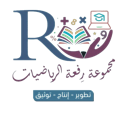 